Pingers reduce the activity of Burmeister’s porpoise around small-scale gillnet vesselsThomas A. Clay1, 2, Joanna Alfaro-Shigueto2, 3, 4*, Brendan J. Godley2, Nick Tregenza5, Jeffrey C. Mangel2, 3* 1 School of Environmental Sciences, University of Liverpool, Liverpool, L69 3GP, UK2 Centre for Ecology and Conservation, University of Exeter, Penryn, Cornwall, TR10 9EZ, UK3 ProDelphinus, Jose Galvez 780-E, Miraflores, Lima 15074, Peru4 Facultad de Biologia Marina, Universidad Cientifica del Sur, Panamericana Sur Km 19, Villa, Lima 15067, Peru5 Chelonia Limited, The Barkhouse, North Cliff, Mousehole, Cornwall, TR19 6PH, UK*Corresponding authors: j.mangel@exeter.ac.uk Running head: Response of Burmeister's porpoise to pingersABSTRACTIncidental mortality (bycatch) in gillnet fisheries is a major threat to many cetacean populations. Acoustic alarms or pingers are a widely-adopted management tool used to deter dolphins and porpoises from nets, however their efficacy is largely species- and fishery-dependent. As such, results from experimental trials may have limited transferability to poorly-studied species or fisheries. Here, we investigate the effect of pingers on the behaviour of Burmeister’s porpoise Phocoena spinipinnis in the vicinity of the Peruvian small-scale driftnet fleet. Over a four-year period (2009 – 2012), 116 control (without pingers) and 94 experimental (with pingers) fishing sets were observed, and porpoise acoustic activity around nets was recorded using passive acoustic loggers (C-PODs). We modelled variation in detection rates as a function of pinger use and habitat covariates, and found that in regions of preferred habitat, associated with cooler (17–18°C), shallow waters (within the 100 m isobath), the use of pingers lead to an 86% reduction in porpoise activity around nets. Our results suggest that pingers are likely to be particularly effective at deterring Burmeister’s porpoises from fishing nets, and given the vast capacity of this and other fleets in the region, may substantially reduce mortality. This study also emphasises the potential of passive acoustic monitoring to determine the effectiveness of bycatch mitigation measures, both for species for which visual observations are scarce, and also in regions where gathering statistically meaningful bycatch rates is logistically challenging.Key words: by-catch mitigation, artisanal fisheries, behavioural avoidance, acoustic alarm, passive acoustic monitoring, marine mammal, Phocoena, C-POD, PeruINTRODUCTION	Incidental capture (bycatch) of marine mammals in gillnet fisheries is recognized as their most serious global threat, with hundreds of thousands of individuals estimated to be killed each year (Read et al. 2006, Reeves et al. 2013). Several management strategies have been proposed to reduce interactions, including time-area fishery closures (e.g. Murray et al. 2000), modifications to fishing gear (e.g. Trippel et al. 2003) or the use of sound-emitting devices called acoustic alarms or pingers (e.g. Kraus et al. 1997). While it is widely acknowledged that effective fisheries management is best achieved through multiple interventions (Read 2013, van Beest et al. 2017), the use of pingers is the most widely-adopted measure, likely due to its perceived lower cost, and because it does not require drastic changes to fishing behaviour or gear (Dawson et al. 2013). Indeed, since the early 2000s, pingers have been mandated in numerous fisheries, including in the California-Oregon driftnet fishery (Barlow & Cameron 2003) and the Gulf of Maine bottom-set gillnet fishery (Read 2013), both in the United States (USA), as well as in many gillnet fisheries within the European Union (EU; Kastelein et al. 2007, Sørensen & Kindt-Larsen 2016).   	Pingers emit intermittent sounds, mostly in the frequency range 10–130 kHz, with the aim to alert animals to the presence and location of nets, and have been shown to substantially reduce bycatch rates of many cetacean species, including harbour porpoises Phocoena phocoena (Kraus et al. 1997, Trippel et al. 1999, Palka et al. 2008, Larsen & Eigaard 2014), and several species of dolphins and beaked whales (Bordino et al. 2002, Barlow & Cameron 2003, Carretta et al. 2008). Concurrently, studies of behavioural responses have proved useful in determining the mechanisms by which pingers reduce entanglement (Cox et al. 2001, Leeney et al. 2007, Hardy et al. 2012, Kyhn et al. 2015, Kindt-Larsen et al. 2018); these are particularly informative in regions, fisheries, or species, where it is logistically challenging to generate sample sizes large enough to determine statistically significant changes to bycatch rates, for example, where the bycatch rate of a particular species is low (Dawson et al. 1998, 2013). 	Several decades of study have indicated that the efficacy of pingers is largely case- or species-specific, often linked to the experimental protocol or operational characteristics of the fishery, as well as the behaviour of species studied (reviewed in Dawson et al. 2013). For example, while pingers elicit aversive behaviours in harbour porpoises which are largely consistent across studies (Cox et al. 2001, Culik et al. 2001, Carlström et al. 2009, but see ICES 2018), for several species, such as Hector’s Cephalorhynchus hectori and bottlenose dolphins Tursiops truncatus, results have been mixed (Stone et al. 1997, 2000, Cox et al. 2004, Leeney et al. 2007, Waples et al. 2013, Snape et al. 2018). In addition, while experimental studies allow researchers to control for potentially confounding operational or environmental factors (Northridge et al. 2017), results may not always be scaled up to real fishery situations, in part due to logistical, political or economic factors, such as a lack of compliance or inappropriate use of gear (Cox et al. 2007, Carretta & Barlow 2011, Dawson et al. 2013, Read 2013) or high levels of ambient noise (Hardy et al. 2012). As experiments may have limited transferability to poorly-studied regions or species, studying animal behaviour in appropriate fishery settings is crucial for understanding the effectiveness of particular interventions (Barlow & Cameron 2003, Dawson et al. 2013, Martin & Crawford 2015). 	The small-scale driftnet fishery in Peru has among the highest bycatch rates of small cetaceans of any fishery, with an estimated annual (incidental and directed) take of 10,000 to 20,000 dolphins and porpoises (Read et al. 1988, Van Waerebeek & Reyes 1990, 1994, Mangel et al. 2010); yet, little is known about its impact on local small cetacean populations. Indeed, there is widespread concern about the population status of Burmeister’s porpoise Phocoena spinipinnis (Jefferson & Curry 1994, Reeves et al. 2005), a little-known porpoise endemic to South America. It overlaps with fisheries throughout most of its range (Jefferson & Curry 1994, Clay et al. 2018), and the Peruvian population has been intensely harvested since at least the 1960s by small-scale fishers (Clarke 1962, reviewed in Read et al. 1988). In the 1970s, it was estimated that over 100 tonnes of porpoises were sold in fish markets each year (Read et al. 1988 and references therein). In the late 1980s and early 1990s, annual catches were estimated to be at least a few thousand individuals based on direct accounts of landings (Van Waerebeek & Reyes 1994); since, port inspections and on-board fisheries observers have revealed a decrease in the composition of catch relative to other cetaceans, suggesting long-term population declines (Van Waerebeek & Reyes 1994, Mangel et al. 2010, Tzika et al. 2010). While no formal population assessments have been made, Burmeister’s porpoise has recently been uplisted from “Data Deficient” to “Near Threatened” by the International Union for the Conservation of Nature, predominantly as a result of ongoing threats from fisheries in Peruvian waters (Félix et al. 2018).	Here, we expand upon a recent study which used passive acoustic monitoring from a small-scale fisheries platform to document the distribution and habitat use of Burmeister’s porpoise in Peruvian waters in the absence of pingers (Clay et al. 2018), to test for an effect of pinger use on porpoise detections. The study took place as part of a larger experimental trial comparing bycatch rates of control (without pingers) and experimental (with pingers) fishing sets (Mangel et al. 2013). Pingers significantly reduced bycatch rates of small cetaceans when species were grouped together, however differences were not significant when each species was analysed separately (Mangel et al. 2013). We tested for differences in acoustic detections between control and experimental sets, while controlling for variation according to habitat characteristics. Due to their close relatedness to harbour porpoises and similarly shy nature (based on anecdotal evidence; Van Waerebeek et al. 2002), we predicted that pingers would elicit a comparable behavioural response in Burmeister’s porpoises (Carlström et al. 2009, Hardy et al. 2012, Kindt-Larsen et al. 2018). MATERIALS AND METHODS Study design and data collectionThe study was conducted from two small-scale surface driftnet fishing vessels, with trips monitored out of the port of Salaverry (8°14’S, 78°59’W) in northern Peru, between April 2009 and December 2012. The fishery targets elasmobranchs, predominantly smooth hammerhead Sphyrna zygaena, blue Prionace glauca, short-fin mako Isurus oxyrinchus and common thresher Alopias vulpinus sharks and eagle rays Myliobatis spp., yet many other species are incidentally caught, including cetaceans, sea turtles, seabirds and billfish (Mangel et al. 2010, Alfaro-Shigueto et al. 2011). Multifilament nets, which are approximately 1.5–2 km long, 14 m in height and have a stretched mesh of 19.1–25.4 cm, are set at the sea surface during late afternoon and recovered the next morning. Fishing trips last 8.2 days on average, with a mean 7.4 sets per trip and mean net soak time of 13 hours (Mangel et al. 2010, 2013). Small cetacean meat is regularly used as bait as it is perceived by fishers to improve shark catch, and is obtained both by harpooning animals at the start of the trip, or from bycatch during the trip (Mangel et al. 2010). Detailed descriptions of the fishery are provided by Alfaro-Shigueto et al. (2010) and Mangel et al. (2010), and the pinger trial in Mangel et al. (2013). A visual depiction of the experimental set-up is provided in Fig. 1. Monitored vessels did not deviate from normal procedures or fishing locations. Throughout a fishing trip, nets were set either continuously with pingers in experimental sets (n = 6 trips), and without pingers in control sets (n = 11), or alternated between the two treatments over the course of a fishing trip (n = 19). The two vessels were always at least 5 km apart (mean of 44 km) when fishing, and fishing sets within trips were separated temporally (by a mean of 11 hours) and spatially (by a mean of 30 km), so for trips which alternated between the two treatments, it was unlikely that pinger use directly influenced subsequent control sets. Dukane NetmarkTM 1000 pingers, which have been used in numerous trials (e.g. Kraus et al. 1997, Trippel et al. 1999, Barlow & Cameron 2003), were attached to the lead-line of the net at a depth of approximately 14 m and with a spacing of 200 m (Mangel et al. 2013). The pingers emit a tone of 300 ms duration every 4 s and have a fundamental frequency of 10–12 kHz, with a source level range of 120–146 dB. Battery levels were checked before each trip and after every set to make sure the pinger was functioning. For three experimental sets, pingers were deemed not to be working, and so these were removed from analyses.	A C-POD was deployed at each fishing set by attachment to the lead-line after the net was set and recorded acoustic activity from a depth of approximately 12–14 m for the set duration. Each device was recovered at the start of the following haul (sensu Clay et al. 2018). Six C-PODs were used throughout the study, and all devices were used both in the presence and absence of pingers, but no more than one was used at the same time by the same vessel. Fisheries observers were trained in C-POD deployment and maintenance, and at the start of each set, recorded the GPS position of the vessel, the sea surface temperature (hereafter SST) with a handheld Enviro-Safe© thermometer and sea state using the Beaufort scale (Clay et al. 2018). While no studies have documented the detection range of C-PODs for Burmeister’s porpoise, for harbour porpoise the maximum detection range is around 400–650 m (Tougaard et al. 2006, Culik et al. 2015). This is broadly similar to the maximum range at which pingers are audible to harbour porpoise, which is thought to be around 450–600 m (Trippel et al. 1999, Carlström et al. 2002, Culik et al. 2015, Kindt-Larsen et al. 2018), and so for sets with pingers, it was assumed C-PODs were logging echolocation behaviour of porpoises largely within the area ensonified by pingers (see Fig. 1). However, we note that the audible ranges of C-PODs and pingers are likely to be highly variable and dependent on device specifications, porpoise orientation and environmental factors such as ambient noise levels, sea state, water depth and temperature, and bottom topography (Carlström et al. 2002, 2009, Tregenza 2014, Culik et al. 2015). Although several species of dolphins (predominantly common Delphinus capensis, dusky Lagenorhynchus obscurus, and bottlenose dolphins Tursiops truncatus) are regularly recorded around and caught by Peruvian driftnet vessels (Mangel et al. 2010, Clay et al. 2018), we did not consider the effect of pingers on dolphin activity in this study for several reasons. Firstly, the detection range of dolphins by C-PODs is much larger (ca. 1,000 m; Philpott et al. 2007) than the audible ranges of pingers to animals, while it is also currently challenging to distinguish between different delphinid species using C-PODs.  Data processing	C-POD files were downloaded and processed using the accompanying C-POD.exe software v. 2.032 (Tregenza 2014). The in-built click train detection algorithm identifies cetacean click trains as well as other noise sources (such as boat sonar), and differentiates the former into narrow-band high frequency (NBHF) echolocation of porpoises and the broadband clicks of many dolphin species. We used both the standard KERNO and the GENENC encounter classifier, the latter of which was developed specifically to differentiate between NBHF and broadband echolocation in regions where dolphins and porpoises coexist (Tregenza 2014, see Clay et al. 2018 for further details). Only click trains classified as medium or high quality (“Cet Hi” and “Cet Mod”) were selected, and clicks were inspected visually, which was conducted blind to treatment type, in order to remove false positives (Tregenza 2014, Clay et al. 2018). Data were exported for each fishing set as detection positive minutes (DPM), which is a standard measure of time spent around C-PODs by echolocating animals, and which also represents relative density (Tregenza 2014, Williamson et al. 2016). Additionally, as there is evidence harbour porpoises avoid bottlenose dolphins in parts of their range (e.g. Jacobson et al. 2015, Nuutila et al. 2017), we hypothesized that the presence of dolphins may also influence Burmeister’s porpoise distribution. As a result, for each set we noted the presence or absence of broadband (i.e. dolphin) echolocation to include as a covariate in models. Statistical analysis	We modelled the effect of pinger treatment on porpoise DPM using generalized linear mixed models (GLMMs). Burmeister’s porpoise distribution and habitat use is influenced both by static and dynamic features, in particular bathymetric depth (hereafter depth) and SST (Clay et al. 2018); as such, we included these variables in models to account for spatio-temporal variation in activity not linked to pinger use. For each fishing set location we extracted depth, obtained from the General Bathymetric Chart of the Oceans (GEBCO, www.gebco.net; IOC 2003), in ArcGIS 10.1. Two sets were removed prior to analysis as GPS coordinates were not recorded. Also, two control sets with porpoise bycatch had notably high acoustic activity (Table 1; Clay et al. 2018). As we could not be sure whether high activity indicated increased time spent around nets or was the result of animals vocalizing while drowning in the net, these two sets were also removed.  	Covariates initially considered were depth, SST, sea state, and the factors treatment (with or without pingers), dolphin activity (presence or absence), season which was split into quarters (1 = January–March, 2 = April–June, 3 = July–September, 4 = October–December) and bait use (yes or no) (Mangel et al. 2010, 2013, Clay et al. 2018). In order to reduce the number of parameters included in minimum adequate models and because some variables contained missing values, we assessed the importance of the covariates sea state, bait use and dolphin presence, as standalone predictors of DPM in models and compared with null models using Akaike Information Criterion (AIC) scores. Their inclusion resulted in models with higher AIC scores, and so neither variable was retained. The resulting minimum adequate model included the covariates quarter, treatment, depth, SST as a linear and quadratic variable (to model non-linear relationships) and the log-transformed duration of time recorded for each set as an offset. We also included the two-way interactions between treatment and habitat covariates (depth and SST) to test the prediction that pingers would elicit a greater response in regions where they are more likely to be detected, i.e. in regions of favourable habitat. Generalized variance inflation factors (GVIF) were used to assess collinearity between variables using a cut-off of 3 (Zuur et al. 2009). Depth was square-root transformed to confirm to the assumption of normality and depth and SST were standardised before inclusion by subtracting the mean and dividing by the standard deviation. We initially considered several combinations of variables as random effects: trip identity, year, C-POD identity, as well as trip identity nested within year and trip identity nested within C-POD identity. C-POD units were substituted in and out of the trail at various stages while other devices were undergoing maintenance; as a result, C-POD identity and year were correlated and so the two were never included in the same model. We compared models with different random effect structures using AIC and the best supported model (i.e. with the lowest AIC score) was that with just trip identity as the random effect. As other variables explained negligible variance as random effects, they were removed from subsequent models. We initially modelled the response variable (DPM) using a Poisson error distribution, however visualization of model fit revealed that the data were overdispersed, i.e. the variance was larger than the mean; as such, we chose a negative binomial distribution with a log link (Zuur & Ieno 2016), in the R package glmmTMB (Brooks et al. 2017, Magnusson et al. 2017). As there were a few very large data points, likely reflecting the clustered spatio-temporal distributions of animals and the inherently large variation in acoustic detections (Williamson et al. 2016), we considered two parameterizations of the negative binomial according to the relationship between the mean (μ) and variance (σ2): 1) where the variance increases linearly with the mean, as σ2 = µ(1 + α), with α > 0; and 2) where the variance increases in a quadratic manner with the mean, as σ2 = µ(1 + µ/θ), where θ > 0 (Hardin & Hilbe 2007). For the majority of fishing sets, no porpoise activity was detected (over 80% of observations were zeros), and so we also included a zero-inflation parameter, which describes the probability of observing extra zeros that are not generated by the negative binomial (conditional) model (Zuur et al. 2009, Brooks et al. 2017). We compared model fit for both parameterizations of the negative binomial model by examining overdispersion and plotting residuals against fitted values and covariates (Zuur & Ieno 2016), and we assessed model complexity by comparing Akaike Information Criterion (AIC) values (Harrison et al. 2018). The zero-inflated negative binomial with variance which increased linearly with the mean, was chosen as the model fit the data best (Fig. S1 in Supplement) (Zuur et al. 2009, Zuur & Ieno 2016). Model selection was conducted for all possible combinations of predictors, whereby models were ranked by AIC values according to their degree of parsimony. Where multiple models were < 2 AIC units of the best supported model, the most parsimonious model i.e. that with the fewest parameters, was chosen (Burnham & Anderson 2004). We repeated our analysis (above) on a much reduced sample size of sets occurring within the 100 m isobath, to determine if the results were consistent if we only considered areas where porpoises were most likely to be detected. Unless otherwise specified, all analyses were conducted in the statistical program R 3.3.1 (R Core Team 2014) and means are presented + standard error (SE).RESULTS	Over the study duration (April 2009 - December 2012), 210 sets were observed in 25 calendar months; 116 control sets over 30 trips and 94 experimental sets over 25 trips (Table 1). Effort was not spread evenly across seasons (Fig 2a) and logistical constraints prevented monitoring in the first half of 2010 and parts of 2012 (Fig. 2b). As a result, a greater number of sets were observed in April-June and October-December (2nd and 4th quarters, respectively) (Fig. 2a), yet the ratio of control to experimental sets was fairly similar across years and seasons (Fig. 2b). C-PODs attached to fishing nets logged a total of 2,236 h (93.2 d): 1,279 h and 957 h for control and experimental sets, respectively, with a mean of 11.0 ± 0.3 and 10.2 ± 0.3 h set-1, respectively. A greater proportion of control (22%, n = 25) than experimental (12%, n = 11) sets recorded porpoise occurrence (i.e. at least one click train detected; Table 1). Two porpoise bycatch events were recorded in control sets, while no porpoises were caught in experimental sets. While there appeared to be a greater number of control than experimental sets in near-shore waters (Fig. 3), there was no significant difference in the depth of control and experimental sets (Wilcoxon rank-sum test, W = 4811.0, p = 0.206; Table 1). In contrast, control sets were located in slightly cooler waters than experimental sets (by 0.6°C; Wilcoxon rank-sum test, W = 4305.5, p = 0.013; Table 1). 	The interaction between treatment and at least one habitat covariate was included in the six best supported models explaining variation in echolocation activity, indicating a habitat-related effect of pingers on porpoise behaviour (Table 2). The most parsimonious model included the interaction between depth and treatment, the linear relationship with SST and quarter. Echolocation activity decreased with increasing depth for both treatments, such that little activity was detected in waters deeper than 100 m (Fig. 3, 4). However, the slope of the relationship between depth and activity in the absence of pingers was much steeper than with pingers (Table 2, Fig. 4). Regardless of treatment type, porpoise DPM was higher in cooler waters (17–18°C), and marginally higher in October–March than other months (Table 2).Within core porpoise habitats (identified as ≤100 m depth and SST ≤18°C), C-PODs attached to nets with pingers recorded significantly less acoustic activity than without pingers (Table 2). Indeed, pinger use resulted in a mean modelled 85.7% (53.2%–94.9% depending on the depth) reduction in activity around fishing nets within the 100 m isobath, with 2.78 DPM h-1 (95% CI: 0.19–5.36) for control sets and 0.40 DPM h-1 (95% CI: 0.00–0.88) for experimental sets (Fig. 4c). Wide confidence intervals (CIs) around estimates, particularly for control sets, highlight large natural variability in detection rates (Fig. 4); indeed, regardless of model structure, residual plots show that there was still some variance which was not sufficiently explained by our covariates (Fig S1 in Supplement). We repeated our analysis just considering sets within the 100 m isobath, and the best supported model retained the covariates depth, treatment and quarter (Table S1, Fig. S2 in Supplement) emphasizing that differences between the two treatment types were robust to sampling effects.DISCUSSION	Our experimental study in an operational fishery revealed that pingers substantially reduce the acoustic activity of Burmeister’s porpoises in the vicinity of gillnets. We found that porpoises were less likely to be detected around experimental than control fishing sets. In addition, DPM, a proxy of time spent by echolocating animals around C-PODs, was markedly reduced (by 86%) in regions of preferred habitat, despite large variation in detection rates between fishing sets. Burmeister’s porpoise is predominantly coastal and prefers cooler waters in the north of its range (Van Waerebeek et al. 2002, Mangel et al. 2010, Clay et al. 2018), and as expected, for both control and experimental sets, the number of DPM reduced with increasing depth and SST. Indeed, acoustic activity of porpoises was restricted to a fairly narrow coastal region where the majority of foraging appears to occur (<100 m depth and < 50 km from the shore; Clay et al. 2018). Our modelling approach enabled us to control for unequal sampling in time and space as well as variation in detections along an oceanographic gradient. Yet, regardless of whether we included all sets or just those situated in preferred porpoise habitat (within the 100 m isobath), we found that acoustic detections were consistently lower in the presence of pingers.	Our study was conducted as part of a larger trial which found that pingers reduce the bycatch rate of small cetaceans (dolphins and porpoises combined) by 37% (Mangel et al. 2013). Yet, this reduction was not significant when examined at the species level (Mangel et al. 2013) with 5 and 3 individuals bycaught in 195 and 156 control experimental sets, respectively. In our study, two and zero porpoises were bycaught in 116 and 94 control and experimental sets, respectively, which represents a slightly lower bycatch rate. Nonetheless, through passive acoustic monitoring of fishing activity, we were able to generate large enough sample sizes to determine statistically significant differences between the two treatment types with lower monitoring effort (213 sets monitored here compared to 351 in Mangel et al. [2013]). We emphasize that studying behaviour using passive acoustic techniques may be particularly useful in regions or fisheries where it is logistically challenging to generate large enough sample sizes to test to differences in bycatch rates (Dawson et al. 1998, 2013), or for species for which visual observations are scarce, such as the congeneric vaquita P. sinus (Jaramillo-Legorreta et al. 2017) or finless porpoise Neophocaena spp. (Amano et al. 2017).  	The majority of studies testing behavioural responses to pingers have focussed on harbour porpoises (reviewed in Dawson et al. 2013), while other porpoise species have mostly been neglected (Amano et al. 2017), despite evidence of long-standing interactions with gillnets (Jefferson & Curry 1994). Observational studies have consistently found that pingers displace harbour porpoises by at least one to several hundred metres from nets (e.g. Laake et al. 1998, Cox et al. 2001, Carlström et al. 2009), while passive acoustic monitoring studies have noted fewer detections (by 50-100%) in the presence of pingers (Cox et al. 2001, Carlström et al. 2009, Hardy et al. 2012, Kyhn et al. 2015). Given their similarly shy behaviour (Van Waerebeek et al. 2002, Read 2009), we predicted that pingers would elicit comparable responses in the Burmeister’s porpoise as the harbour porpoise. The reduced number of detections of Burmeister’s porpoise in the presence of pingers supports our initial prediction. Indeed, our results indicate that porpoises may still encounter fishing nets, but are much less likely to remain in their vicinity for long periods of time in the presence of pingers, reducing the risk of entanglement (Clay et al. 2018).	 Several hypothesis have been proposed to explain the mechanisms by which pingers reduce small cetacean entanglements. One original hypothesis suggested that they encourage animals to echolocate making them aware of the presence of the net (Kraus et al. 1997), however there has been little evidence to support this (except see Culik et al. 2015). In particular, several studies noted a drop rather than an increase in detection rates (Cox et al. 2001, Carlström et al. 2009). The most widely accepted hypothesis states that the sounds are aversive and displace animals from the vicinity of the pinger (Kraus et al. 1997, Kastelein et al. 2000, Dawson et al. 2013). This is supported by increased evidence that harbour porpoises are sensitive and show aversive responses to anthropogenic noise sources (Pirotta et al. 2014, van Beest et al. 2018). While passive acoustic techniques allowed us to monitor cetacean activity for the duration of each set, we acknowledge that our results are limited in that we were not able to observe the movements of animals in relation to nets or pingers (e.g. Cox et al. 2001). Also, gillnets were longer than the likely detection range of porpoises by C-PODs, and so presumably there were sections of the net that were not detected (Clay et al. 2018). As such, we cannot conclude that reduced DPM around experimental nets represents displacement rather than reduced vocal activity. Nevertheless, porpoises are highly vocal, and rarely stop echolocating (for navigation, foraging and social interactions; Wisniewska et al. 2016, Sørensen et al. 2018), and so it seems unlikely that they would be present within the vicinity of pingers for such long periods of time and remain completely silent. Additionally, given porpoises produce clicks of high directionality, there is also a chance that porpoise detections could have been missed if animals were not oriented towards the C-PODs (Cox et al. 2001, Tregenza 2014); although as porpoises move in the direction of their sound beam this would imply a lower density nearer to the logger.   	Recently, the conservation status of Burmeister’s porpoise was uplisted from “Data Deficient” to “Near Threatened”, principally due to ongoing fisheries interactions in Peru (Félix et al. 2018) as well as the genetic isolation of Peruvian animals to those in Argentina and Chile (Rosa et al. 2005). As such, conservation efforts focussed on the regulation of porpoise-fishery interactions are urgently required. While the number of individuals caught per trip is relatively low compared to some other species, such as common dolphins, an estimated 200 porpoises are caught each year by gillnet vessels from the port of Salaverry alone (Mangel et al. 2010). As this fleet represent only ca. 2% of gillnet vessels operating in Peru (Mangel et al. 2010, Estrella Arellano & Swartzman 2010 and references therein), it is likely that even low bycatch rates are unsustainable. Yet, there are several outstanding issues that may need to be addressed before a fleet-wide implementation of pingers can be fully recommended (Mangel et al. 2013). Firstly, we did not consider dolphin species which are also frequently recorded as bycatch (Mangel et al. 2010) due to the challenges of species identification, and because the range at which C-PODs can detect dolphins is generally much larger than that for porpoises, meaning that C-PODs could potentially be detecting dolphins outside the range at which they hear pingers (Tougaard et al. 2006, Philpott et al. 2007). As dolphins are regularly recorded around and captured by fishing vessels (Mangel et al. 2010, Clay et al. 2018), a better understanding of how they respond to pingers is important for their conservation, particularly given pinger-related reductions in bycatch rates were not as pronounced in this fishery as recorded elsewhere (Dawson et al. 2013, Mangel et al. 2013). Also, it is possible that pingers might temporarily exclude animals from foraging habitats (Dawson et al. 2013, van Beest et al. 2017). However, if pingers displace porpoises by several hundred m (Laake et al. 1998, Culik et al. 2001), based on the number of vessels that operate out of the port of Salaverry each year (Mangel et al. 2010), we estimate that the exclusion zone is likely to be less than a quarter of 1% of the available habitat (defined as the fishing area within the 100 m isobath) at any given time. While this is a crude approximation, the real value would have to represent a much higher percentage before a significant effect of habitat exclusion on porpoise behaviour is likely. As such, it appears that in this region, the benefits of reduced mortality through the widespread use of pingers are likely to greatly outweigh their limitations. Further studies investigating the effective detection range of C-PODs and pingers using an array design (e.g. see Kindt-Larsen et al. 2018), would help establish the ideal number and spacing of pingers on nets, which may reduce both the cost to fishers and sub-lethal effects of noise pollution on porpoises.	As porpoises use a fairly narrow coastal region, it is possible that mitigation measures such as pingers could be focussed within this region (i.e. within the 100 m isobath). However, long-term trials of pingers in fisheries elsewhere indicate that they are unlikely to be adopted or used appropriately unless mandated (Dawson et al. 2013). Notwithstanding, there are complex socio-economic issues in the region such as poverty, a lack of governance of small-scale fisheries and direct take of small cetaceans both for bait and for domestic consumption (Mangel et al. 2010, 2013, Alfaro-Shigueto et al. 2010). For example, while dolphins are generally used as bait, porpoises are preferred for human consumption (70% consumed on the boat or at home; Mangel et al. 2010). Nonetheless, over 40% of small cetacean bycatch is discarded unused which suggests bycatch is often unwelcome (Mangel et al. 2010), and that there is scope to reduce entanglement rates substantially. This is supported by anecdotal evidence that fishers are generally receptive to the use of pingers (Pro Delphinus pers. comm.). Successful management of fishing practices is likely to be best achieved through cultural changes or economic incentives, such as providing fishers with alternatives to using cetacean bait. While the cost of equipping a net with pingers (over USD 1,000) is substantial, an incentive-based approach, either through domestic eco-certification programs or external pressure through legislative frameworks such as the US Marine Mammal Protection Act (MMPA), might contribute towards uptake of mitigation if fishers are able sell their products at higher profit margins (Williams et al. 2016, Lent & Squires 2017).CONCLUSION	Our finding that pingers substantially reduce porpoise detections suggests that they may be effective at reducing porpoise entanglements in the Peruvian small-scale driftnet fishery, and potentially other gillnet fisheries throughout South American waters. Given the multi-species nature of bycatch in Peruvian SSF, further investigations into the effect of pingers on the behaviour of sympatric dolphin species would be highly advantageous. Nonetheless, given the scale of bycatch in small-scale fisheries in the south-east Pacific (Mangel et al. 2010, Alfaro-Shigueto et al. 2018), the immediate and direct benefits of reduced mortality through use of pingers are likely to be substantial. ACKNOWLEDGEMENTSWe thank Pro Delphinus staff and fishermen who kindly supported the data collection in the north of Peru, and are grateful to the Editor Peter Corkerton and four anonymous reviewers, for helpful comments on earlier versions of this manuscript. Funding and equipment for the project was provided by Cetacean Society International, Chelonia Ltd., Cleveland Metroparks Zoo, Comisión Permanente del Pacífico Sur, Darwin Initiative, Oak Foundation through Duke University, Rufford Foundation, Whale and Dolphin Conservation Society, as well as Andy Read of Duke University and Per Berggren of Newcastle University. BJG receives funding from the Darwin Initiative, the Natural Environment Research Council and the European Union. LITERATURE CITEDAlfaro-Shigueto J, Mangel JC, Pajuelo M, Dutton PH, Seminoff JA, Godley BJ (2010) Where small can have a large impact: Structure and characterization of small-scale fisheries in Peru. Fish Res 106:8–17Alfaro-Shigueto J, Mangel JC, Darquea J, Donoso M, Baquero A, Doherty PD, Godley BJ (2018) Untangling the impacts of nets in the southeastern Pacific: Rapid assessment of marine turtle bycatch to set conservation priorities in small-scale fisheries. Fish Res 206:185–192Amano M, Kusumoto M, Abe M, Akamatsu T (2017) Long-term effectiveness of pingers on a small population of finless porpoises in Japan. Endanger Species Res 32:35–40Barlow J, Cameron GA (2003) Field experiments show that acoustic pingers reduce marine mammal bycatch in the california drift net fishery. Mar Mammal Sci 19:265–283Beest FM van, Kindt-Larsen L, Bastardie F, Bartolino V, Nabe-Nielsen J (2017) Predicting the population-level impact of mitigating harbor porpoise bycatch with pingers and time-area fishing closures. Ecosphere 8:e01785Beest FM van, Teilmann J, Hermannsen L, Galatius A, Mikkelsen L, Sveegaard S, Balle JD, Dietz R, Nabe-Nielsen J (2018) Fine-scale movement responses of free-ranging harbour porpoises to capture, tagging and short-term noise pulses from a single airgun. R Soc Open Sci 5:170110Bordino P, Kraus S, Albareda D, Fazio A, Palmerio A, Mendez M, Botta S (2002) Reducing Incidental Mortality of Franciscana Dolphin Pontoporia Blainvillei with Acoustic Warning Devices Attached to Fishing Nets. Mar Mammal Sci 18:833–842Brooks ME, Kristensen K, Benthem KJ van, Magnusson A, Berg CW, Nielsen A, Skaug HJ, Maechler M, Bolker BM (2017) Modeling Zero-Inflated Count Data With glmmTMB. bioRxiv:132753Burnham KP, Anderson DR (Eds) (2004) Model Selection and Multimodel Inference. Springer New York, New York, NYCarlström J, Beggren P, Dinnetz F, Borjesson P (2002) A field experiment using acoustic alarms (pingers) to reduce harbour porpoise by-catch in bottom-set gillnets. ICES J Mar Sci 59:816–824Carlström J, Berggren P, Tregenza NJC (2009) Spatial and temporal impact of pingers on porpoises. Can J Fish Aquat Sci 66:72–82Carretta JV, Barlow J (2011) Long-Term Effectiveness, Failure Rates, and “Dinner Bell” Properties of Acoustic Pingers in a Gillnet Fishery. Mar Technol Soc J 45:7–19Carretta JV, Barlow J, Enriquez L (2008) Acoustic pingers eliminate beaked whale bycatch in a gill net fishery. Mar Mammal Sci 24:956-964Clarke R (1962) Whale observation and whale marking off the coast of Chile in 1958 and from Ecuador towards and beyond the Galapagos Islands in 1959. Nor Hvalfangst-Tid 7:265–287Clay TA, Mangel JC, Alfaro-Shigueto J, Hodgson DJ, Godley BJ (2018) Distribution and Habitat Use of a Cryptic Small Cetacean, the Burmeister’s Porpoise, Monitored From a Small-Scale Fishery Platform. Front Mar Sci 5:220Cox TM, Read AJ, Solow A, Tregenza N (2001) Will harbour porpoises (Phocoena phocoena) habituate to pingers? J Cetacean Res Manag 3:81–86Cox TM, Read AJ, Swanner D, Urian K, Waples D (2004) Behavioral responses of bottlenose dolphins, Tursiops truncatus, to gillnets and acoustic alarms. Biol Conserv 115:203–212Cox TM, Lewison RL, Zydelis R, Crowder LB, Safina C, Read AJ (2007) Comparing effectiveness of experimental and implemented bycatch reduction measures: the ideal and the real. Conserv Biol 21:1155–64Culik BM, Koschinski S, Tregenza N, Ellis GM (2001) Reactions of harbor porpoises Phocoena phocoena and herring Clupea harengus to acoustic alarms. Mar Ecol Prog Ser 211:255–260Culik B, Dorrien C von, Müller V, Conrad M (2015) Synthetic communication signals influence wild harbour porpoise (Phocoena phocoena) behaviour. Bioacoustics 24:201–221.Dawson SM, Read A, Slooten E (1998) Pingers, porpoises and power: Uncertainties with using pingers to reduce bycatch of small cetaceans. Biol Conserv 84:141–146Dawson SM, Northridge S, Waples D, Read AJ (2013) To ping or not to ping: the use of active acoustic devices in mitigating interactions between small cetaceans and gillnet fisheries. Endanger Species Res 19:201–221Estrella Arellano C, Swartzman G (2010) The Peruvian artisanal fishery: Changes in patterns and distribution over time. Fish Res 101:133–145Félix F, Alfaro F, Reyes J, Mangel J, Dellabianca N, Heinrich S, Crespo E (2018). Phocoena spinipinnis. The IUCN Red List of Threatened Species 2018:e.T17029A50370481. Downloaded on 14 November 2018. Hardin JW, Hilbe J (2007) Generalized Linear Models and Extensions, Second Edition. Stata PressHardy T, Williams R, Caslake R, Tregenza N (2012) An investigation of acoustic deterrent devices to reduce cetacean bycatch in an inshore set net fishery. J Cetacean Res Manag 12:85–90Harrison XA, Donaldson L, Correa-Cano ME, Evans J, Fisher DN, Goodwin CED, Robinson BS, Hodgson DJ, Inger R (2018) A brief introduction to mixed effects modelling and multi-model inference in ecology. PeerJ 6:e4794ICES (2018) Report from the Working Group on Bycatch of Protected Species (WGBYC), 1-4 May 2018, Reykjavik, Iceland. ICES CM 2018/ACOM 25:128 ppJacobson EK, Forney KA, Harvey JT (2015) Acoustic evidence that harbor porpoises (Phocoena phocoena) avoid bottlenose dolphins (Tursiops truncatus). Mar Mammal Sci 31:386–397.Jaramillo-Legorreta A, Cardenas-Hinojosa G, Nieto-Garcia E, Rojas-Bracho L, Ver Hoef J, Moore J, Tregenza N, Barlow J, Gerrodette T, Thomas L, Taylor B (2017) Passive acoustic monitoring of the decline of Mexico’s critically endangered vaquita. Conserv Biol 31:183–191.Jefferson TA, Curry BE (1994) A global review of porpoise (Cetacea: Phocoenidae) mortality in gillnets. Biol Conserv 67:167–183Kastelein RA, Rippe HT, Vaughan N, Schooneman NM, Verboom WC (2000) The effects of acoustic alarms on the behaviour of harbor porpoises (Phocoena phocoena) in a floating pen. Mar Mammal Sci 16:46–64Kastelein RA, Heul S van der, Veen J van der, Verboom WC, Jennings N, Haan D de, Reijnders PJH (2007) Effects of acoustic alarms, designed to reduce small cetacean bycatch in gillnet fisheries, on the behaviour of North Sea fish species in a large tank. Mar Environ Res 64:160–180Kindt‐Larsen L, Berg CW, Northridge S, Larsen F (2018) Harbor porpoise (Phocoena phocoena) reactions to pingers. Mar Mammal SciKraus SD, Read AJ, Solow A, Baldwin K, Spradlin T, Anderson E, Williamson J (1997) Acoustic alarms reduce porpoise mortality. Nature 388:525–525Kyhn LA, Jrgensen PB, Carstensen J, Bech NI, Tougaard J, Dabelsteen T, Teilmann J (2015) Pingers cause temporary habitat displacement in the harbour porpoise Phocoena phocoena. Mar Ecol Prog Ser 526:253–265Laake J, Rugh D, Baraff L (1998) Observations of harbor porpoise in the vicinity of acoustic alarms on a set gill net. NOAA Tech. Memo. 84.Larsen F, Eigaard OR (2014) Acoustic alarms reduce bycatch of harbour porpoises in Danish North Sea gillnet fisheries. Fish Res 153:108–112Leeney RH, Berrow S, McGrath D, O’Brien J, Cosgrove R, Godley BJ (2007) Effects of pingers on the behaviour of bottlenose dolphins. J Mar Biol Assoc UK 87:129Lent R, Squires D (2017) Reducing marine mammal bycatch in global fisheries: An economics approach. Deep Sea Res Part II Top Stud Oceanogr 140:268–277.Magnusson A, Skaug H, Nielsen A, Berg C, Kristensen K, Maechler M, Bentham K van, Bolker B, Brooks M (2017) glmmTMB: Generalized Linear Mixed Models using Template Model Builder.Mangel JC, Alfaro-Shigueto J, Van Waerebeek K, Cáceres C, Bearhop S, Witt MJ, Godley BJ (2010) Small cetacean captures in Peruvian artisanal fisheries: High despite protective legislation. Biol Conserv 143:136–143Mangel JC, Alfaro-Shigueto J, Witt MJ, Hodgson DJ, Godley BJ (2013) Using pingers to reduce bycatch of small cetaceans in Peru’s small-scale driftnet fishery. Oryx 47:595–606Martin GR, Crawford R (2015) Reducing bycatch in gillnets: A sensory ecology perspective. Glob Ecol Conserv 3:28–50Murray KT, Read AJ, Solow AR (2000) The use of time/area closures to reduce bycatches of harbor porpoises: lessons learnt from the Gulf of Maine sink gillnet fishery. J Cetacean Res Manag 2:135–141Northridge S, Coram A, Kingston A, Crawford R (2017) Disentangling the causes of protected-species bycatch in gillnet fisheries. Conserv Biol 31:686–695Nuuttila HK, Courtene-Jones W, Baulch S, Simon M, Evans PGH (2017) Don’t forget the porpoise: acoustic monitoring reveals fine scale temporal variation between bottlenose dolphin and harbour porpoise in Cardigan Bay SAC. Mar Biol 164:50.Palka DL, Rossman MC, Vanatten AS, Orphanides CD (2008) Effect of pingers on harbour porpoise (Phocoena phocoena) bycatch in the US Northeast gillnet fishery. J Cetacean Res Manag 10:217–226Philpott E, Englund A, Ingram S, Rogan E (2007) Using T-PODs to investigate the echolocation of coastal bottlenose dolphins. J Mar Biol Assoc UK 87:11Pirotta E, Brookes KL, Graham IM, Thompson PM (2014) Variation in harbour porpoise activity in response to seismic survey noise. Biol Lett 10:20131090R Core Team (2014) R: A Language and Environment for Statistical Computing. R Foundation for Statistical Computing, Vienna, AustriaRead AJ (2009) Porpoises, Overview. In: Perrin WF, Würsig B, Thewissen JGM (eds) Encyclopedia of Marine Mammals (Second Edition). Academic Press, London, p 920–923Read AJ (2013) Development of conservation strategies to mitigate the bycatch of harbor porpoises in the Gulf of Maine. Endanger Species Res 20:235–250Read AJ, Van Waerebeek K, Reyes JC, McKinnon JS, Lehman LC (1988) The Exploitation of Small Cetaceans in Coastal Peru. Biol Conserv 46:53–70Read AJ, Drinker P, Northridge S (2006) Bycatch of Marine Mammals in U.S. and Global Fisheries. Conserv Biol 20:163–169Reeves RR, Berggren P, Crespo EA, Gales NJ, Northridge S, Notarbartolo Di Sciara G, Perrin WF, Read AJ, Rogan E, Smith BD, Van Waerebeek K (2005) Global Priorities for Reduction of Cetacean Bycatch. Report to the World Wide Fund for Nature, 29pp.Reeves RR, McClellan K, Werner TB (2013) Marine mammal bycatch in gillnet and other entangling net fisheries, 1990 to 2011. Endanger Species Res 20:71–97Snape RTE, Broderick AC, Çiçek BA, Fuller WJ, Tregenza NC, Witt MJ, Godley BJ (2018) Conflict between Dolphins and a Data-Scarce Fishery of the European Union. Hum Ecol 46:423–433Sørensen TK, Kindt-Larsen L (2016) Uncovering governance mechanisms surrounding harbour porpoise conservation in the Danish Skagerrak Sea. Mar Policy 71:318–324Sørensen PM, Wisniewska DM, Jensen FH, Johnson M, Teilmann J, Madsen PT (2018) Click communication in wild harbour porpoises (Phocoena phocoena). Sci Rep 8:9702Stone G, Kraus S, Hutt A, Martin S, Yoshinaga S, Joy L (1997) Reducing by-catch: Can acoustic pingers keep Hector’s dolphins out of fishing nets? MTS J 31:3–7Stone GS, Cavagnaro L, Hutt A, Kraus S, Baldwin K, Brown J (2000) Reactions of Hector’s dolphins to acoustic gillnet pingers. Department of Environment, New ZealandTougaard J, Rosager Poulsen L, Amundin M, Larsen F, Rye J, Teilmann J (2006) Detection function of T-PODs and estimation of porpoise densities. In: Proceedings of the workshop; Static acoustic monitoring of cetaceans. ECS Newsletter, Gdynia, PolandTregenza N (2014) Manual for CPOD.exe. Available online at: 	www.chelonia.co.uk/downloads/CPOD.pdfTrippel EA, Strong MB, Terhune JM, Conway JD (1999) Mitigation of harbour porpoise (Phocoena phocoena) by-catch in the gillnet fishery in the lower Bay of Fundy. Can J Fish Aquat Sci 56:113–123Trippel EA, Holy NL, Palka DL, Shepherd TD, Melvin GD, Terhune JM (2003) Nylon Barium Sulphate Gillnet Reduces Porpoise and Seabird Mortality. Mar Mammal Sci 19:240–243Tzika AC, D’Amico E, Alfaro-Shigueto J, Mangel JC, Waerebeek KV, Milinkovitch MC (2010) Molecular identification of small cetacean samples from Peruvian fish markets. Conserv Genet 11:2207–2218Van Waerebeek K, Reyes JC (1990) Catch of small cetaceans at Pucusana Port, central Peru, during 1987. Biol Conserv 51:15–22Van Waerebeek K, Reyes JC (1994) Post-Ban Small Cetacean Takes off Peru: A Review. Rep Int Whal Comm.503–519Van Waerebeek K, Santillan L, Reyes JC (2002) An unusually large aggregation of Burmeister’s porpoise Phocoena spinipinnis off Peru, with a review of sightings from the Eastern South Pacific. Not Mens 350:12–17Waples DM, Thorne LH, Hodge LEW, Burke EK, Urian KW, Read AJ (2013) A field test of acoustic deterrent devices used to reduce interactions between bottlenose dolphins and a coastal gillnet fishery. Biol Conserv 157:163–171Williams R, Burgess MG, Ashe E, Gaines SD, Reeves RR (2016) U.S. seafood import restriction presents opportunity and risk. Science 354:1372–1374Williamson LD, Brookes KL, Scott BE, Graham IM, Bradbury G, Hammond PS, Thompson PM (2016) Echolocation detections and digital video surveys provide reliable estimates of the relative density of harbour porpoises. Methods Ecol Evol 7:762–769Wisniewska DM, Johnson M, Teilmann J, Rojano-Doñate L, Shearer J, Sveegaard S, Miller LA, Siebert U, Madsen PT (2016) Ultra-High Foraging Rates of Harbor Porpoises Make Them Vulnerable to Anthropogenic Disturbance. Curr Biol 26:1441-1446Zuur AF, Ieno EN (2016) A protocol for conducting and presenting results of regression-type analyses. Methods Ecol Evol 7:636–645Zuur A, Ieno EN, Walker N, Saveliev AA, Smith GM (2009) Mixed Effects Models and Extensions in Ecology with R. SpringerTABLESTable 1. Characteristics of control (no pingers) and experimental (with pingers) fishing sets observed during the study and Burmeister’s porpoise Phocoena spinipinnis activity recorded by C-PODs deployed on fishing nets. Values are numbers or means ± SE (range).Table 2. Summary of generalized linear models (GLMMs) testing for the effect of treatment (sets with or without pingers) and habitat variables on Burmeister’s porpoise Phocoena spinnipinnis activity (detection positive minutes [DPM] h-1). a) Model selection table of the top ten best supported models is shown with the most parsimonious model in bold. b) Parameter estimates of most parsimonious model are provided (± SE) on a log link scale. AIC = Akaike’s information criteria; logLik = log likelihood; df = degrees of freedom; ΔAIC = change in AIC from the best supported model. Depth and sea surface temperature (SST) were standardised by subtracting the mean and dividing by the standard deviation. SST was modelled as both a linear (SST) and a quadratic (SST2) variable. FIGURES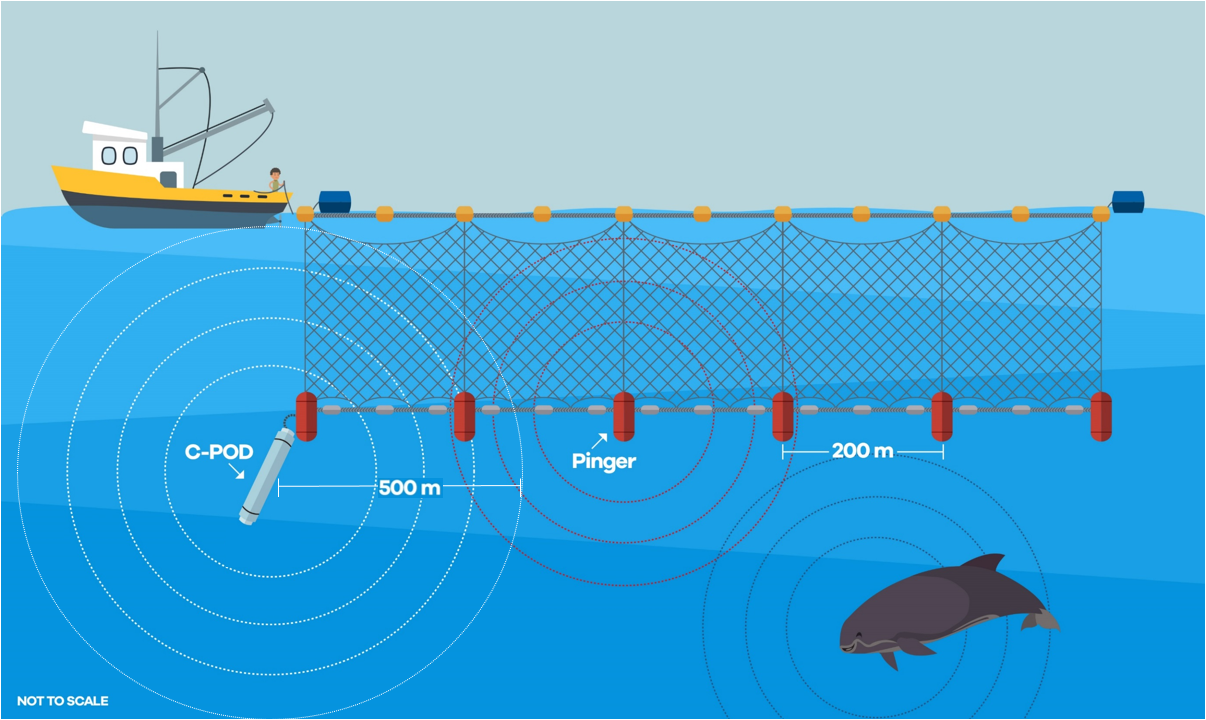 Fig. 1. Schematic of the experimental design showing a net with pingers (in red) spaced every 200m along the lead-line of the net, along with a C-POD deployed at the vessel end of the set. Both the maximum area ensonified by pingers (red circle) and the maximum detection range of Burmeister’s porpoises Phocoena spinnipinnis by the C-POD (white circles), are hypothesized to be similar (ca. 400 – 600 m), based on studies of harbour porpoises. The set-up for control sets is the same, except that pingers were not present. Note that the schematic is not to scale, and that there are portions of the net that are not detected by the C-POD. 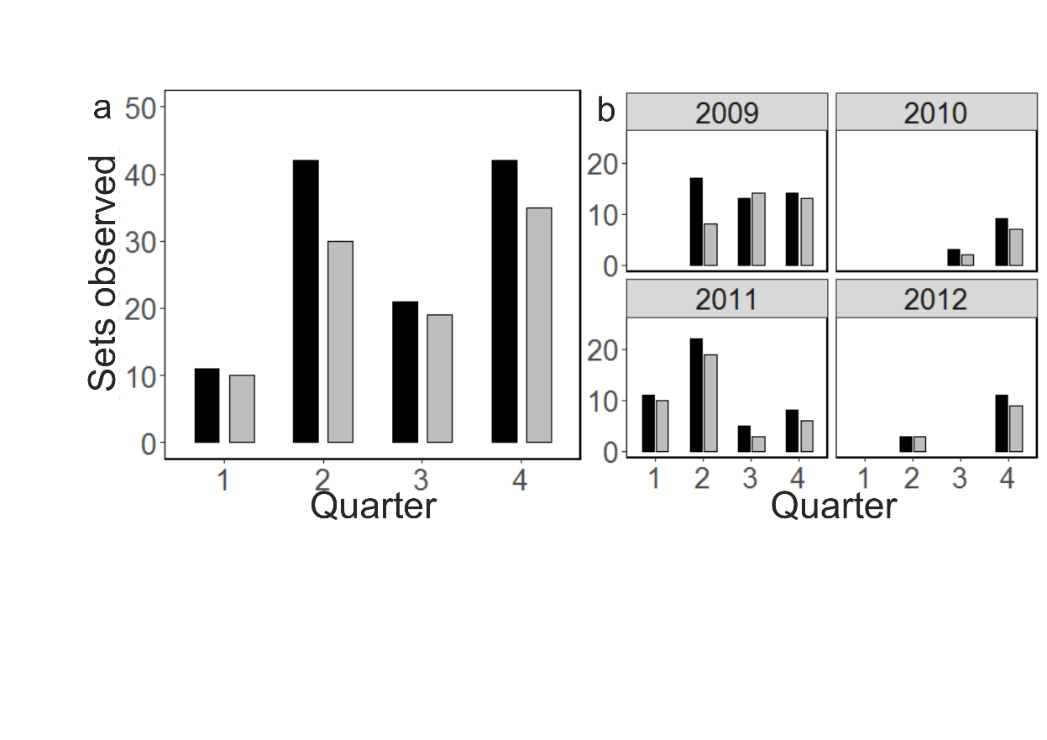 Fig. 2. The distribution of control (no pingers, black) and experimental (pingers, grey) fishing sets observed by quarter for all years a) together and b) separately, from the port of Salaverry in northern Peru, over the study duration. Quarter 1 = Jan–Mar, 2 = Apr–Jun, 3 = Jul–Sep, 4 = Oct–Dec. 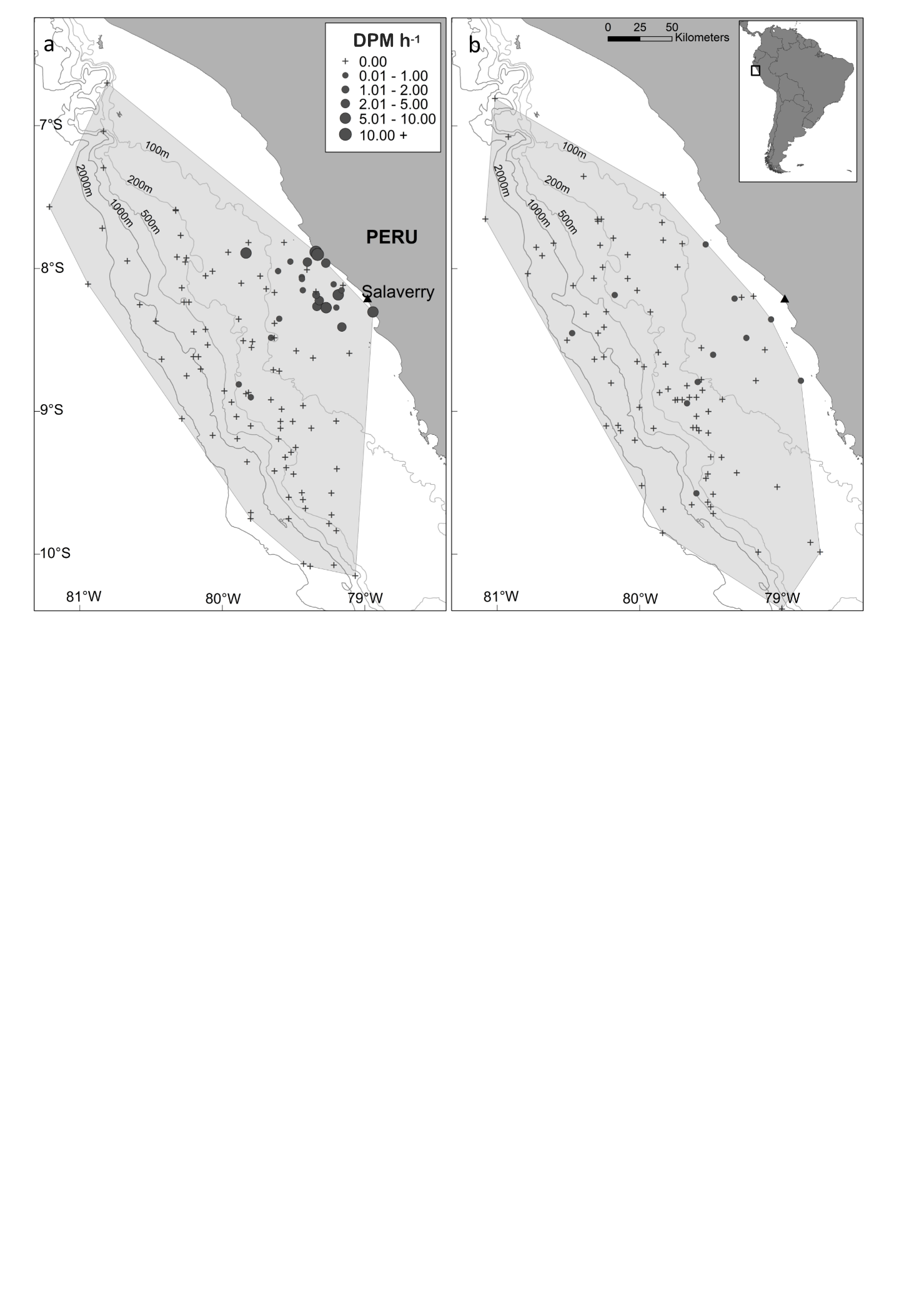 Fig. 3. Locations and activity (detection positive minutes [DPM] h-1) of Burmeister’s porpoise Phocoena spinnipinnis around a) control (without pingers) and b) experimental (with pingers) fishing sets observed between April 2009 and December 2012 from the port of Salaverry in northern Peru, represented by the triangle. The locations of sets where small cetaceans were recorded to be present and absent are shown by circles and crosses, respectively, with the size of circles representing porpoise activity. The position of the 100, 200, 500, 1,000 and 2,000 m isobaths are shown with grey lines. 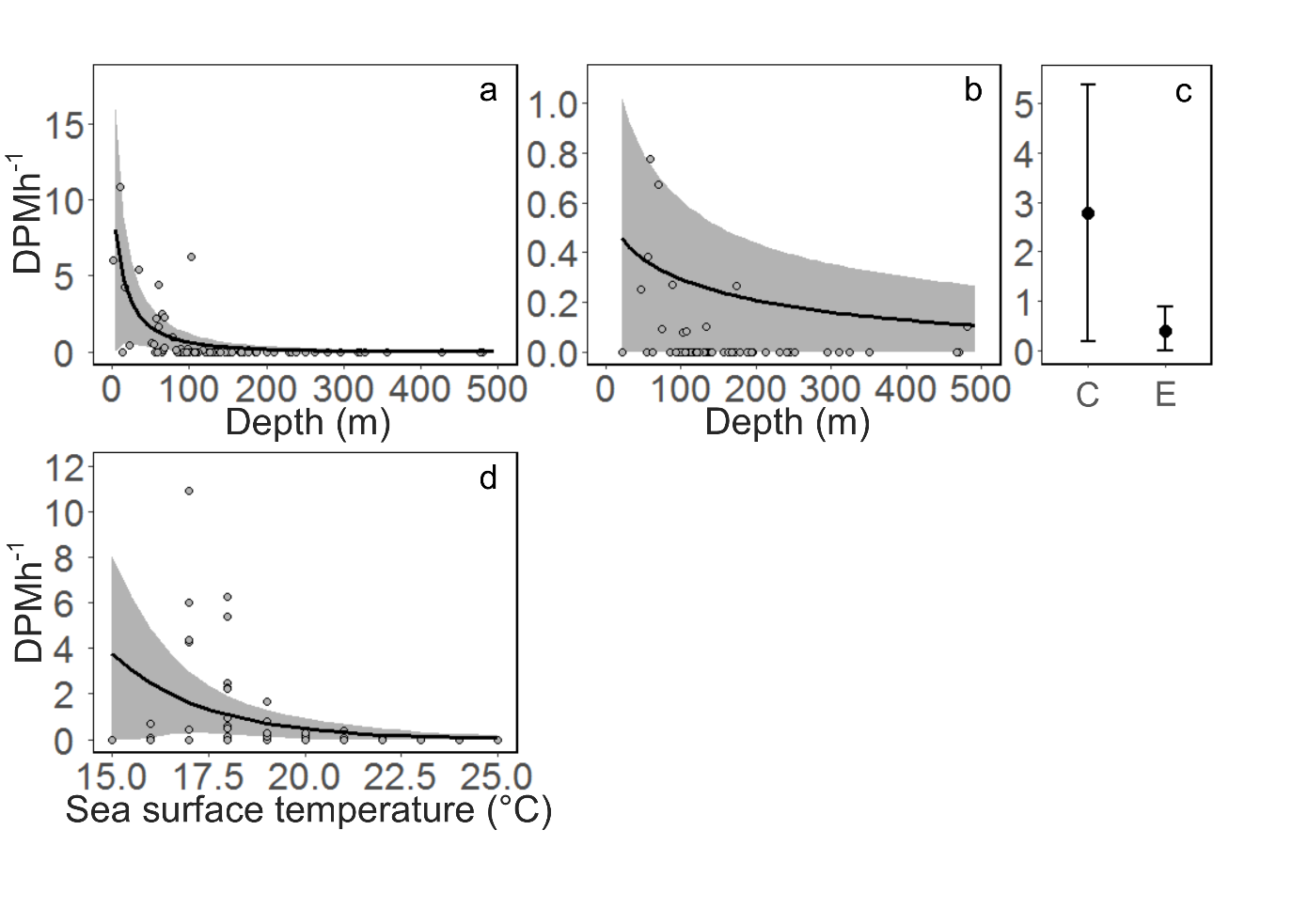 Fig. 4. Relationship between Burmeister’s porpoise Phocoena spinipinnis activity (detection positive minutes per hour [DPMh-1]) and depth for a) control (no pingers) and b) experimental (with pingers) fishing sets. Observed locations are given by grey dots and the modelled line of best fit and 95% confidence intervals are displayed by a black line and grey shading, respectively. c) The modelled effect of pingers on the mean activity of porpoises within the 100 m isobath is shown with confidence intervals for control (C, no pingers) and experimental (E, pingers) sets. d) The relationship between sea surface temperature (SST) and porpoise activity for control and experimental sets pooled. Note that the y-axis scales are not the same for the three panels, and in a) and b), only first 500 m of depth is shown. TreatmentTreatmentControl (no pingers)Experimental (pingers)No. trips3025No. sets11694Depth (m)451 ± 66 (1–4,173)506 ± 68 (22–3,584)Sea surface temperature (°C)20.0 ± 0.2 (15–25)20.6 ± 0.2 (16–25)No. sets with porpoise bycatch20C-POD recording duration (h)11.0 ± 0.3 (1.8–18.9)10.2 ± 0.3 (1.5–14.9)No. porpoise positive sets2511Detection positive minutes (DPM) h-10.0119 ± 0.0037 (0–0.2999)0.0005 ± 0.0002 (0–0.0129)Covariates AIClogLikdfΔAICTreatment * (Depth + SST + SST2) + Quarter351.91-161.96140.00Treatment * Depth + SST + SST2 + Quarter352.53-164.16120.42Treatment * Depth + SST + Quarter352.89-165.44110.98Treatment * (Depth + SST) + Quarter 352.95-164.48121.04Treatment * Depth + SST + SST2354.79-168.3992.88Treatment * (Depth + SST + SST2)355.63-166.82113.72Depth + SST + SST2356.41-171.2074.50Depth + SST + SST2 + Quarter356.93-168.46105.01Treatment + Depth + SST + SST2 + Quarter 357.95-167.98116.04Depth + SST + Quarter358.12-170.0696.21ParameterEstimateEstimateIntercept (control, 1st quarter)-8.17 ± 0.93-8.17 ± 0.93Treatment (experimental)1.06 ± 0.711.06 ± 0.71Depth-3.60 ± 0.71-3.60 ± 0.71SST-0.82 ± 0.27-0.82 ± 0.27Treatment (experimental):Depth2.69 ± 0.822.69 ± 0.822nd quarter -0.33 ± 0.82-0.33 ± 0.823rd quarter-0.70 ± 0.86-0.70 ± 0.864th quarter0.85 ± 0.790.85 ± 0.79